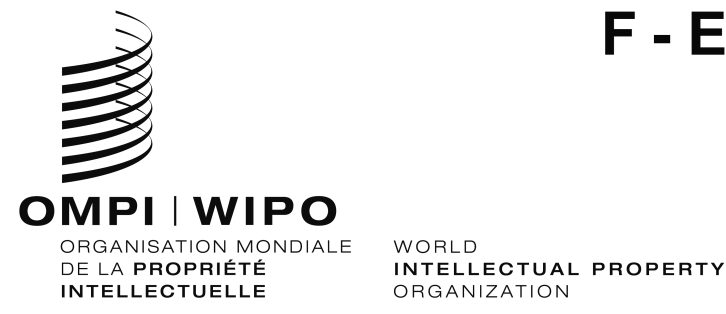 H/LD/WG/9/INF/4ORIGINAL : Français / EnglishDATE : 23 février 2021 / february 23, 2021Groupe de travail sur le développement juridique du système 
de La Haye concernant l’enregistrement international des dessins 
et modèles industrielsNeuvième sessionGenève, 14 – 16 décembre 2020Working Group on the Legal Development of the Hague System for the International Registration of Industrial DesignsNinth Session
Geneva, December 14 to 16, 2020Liste des participants/
Provisional List of Particpantsétablie par le Secrétariat/
prepared by the SecretariatI.	MEMBRES/MEMBERS(dans l’ordre alphabétique des noms français des membres)(in the alphabetical order of the names in French of the members)ALLEMAGNE/GERMANYAfra CANARIS (Ms.), Head of Section (Trademark and Design Law), German Patent and Trade Mark Office (DPMA), Munichafra.canaris@dpma.de  Kristin EBERSBACH (Ms.), Head of Section (Design Unit), German Patent and Trade Mark Office (DPMA), Jena   kristin.ebersbach@dpma.de  Nadine KALBERG (Ms.), Division for Trade Mark Law, Design Law, Law Against Unfair Competition, Federal Ministry of Justice and Consumer Protection, Berlin
kalberg-na@bmjv.bund.de Jan TECHERT (Mr.), Counsellor, Permanent Mission, GenevaBOSNIE-HERZÉGOVINE/BOSNIA AND HERZEGOVINAGoran TRIFKOVIĆ (Mr.), Institute for Intellectual Property of Bosnia and Herzegovina, Mostar
g_trifkovic@ipr.gov.baCANADAIyana GOYETTE (Ms.), Deputy Director, Policy and Legislation, Canadian Intellectual Property Office (CIPO), Innovation, Science and Economic Development Canada, Gatineau
iyana.goyette@canada.caMaxime VILLEMAIRE (Mr.), Senior Policy and Legislation Analyst, Trademarks and Industrial Designs Branch, Canadian Intellectual Property Office (CIPO), Innovation, Science and Economic Development Canada, Gatineau
maxime.villemaire@canada.ca Nicolas LESIEUR (Mr.), First Secretary, Permanent Mission, GenevaDANEMARK/DENMARKTorben ENGHOLM KRISTENSEN (Mr.), Principal Legal Advisor, Danish Patent and Trademark Office, Ministry of Industry, Buniness and Financial Affairs, Taastruptkr@dkpto.dkESPAGNE/SPAINElena BORQUE (Sra.), Jefa del Servicio de Dibujos y Modelos Industriales,	Oficina Española de Patentes y Marcas (OEPM), Ministerio de Industria, Comercio y Turismo, Madrid
elena.borque@oepm.es

Raquel SAMPEDRO-CALLE (Sra.), Jefa del Área Jurídica y Patente Europea y PCT, Departamento de Patentes e Información Tecnológica, Oficina Española de Patentes y Marcas (OEPM), Ministerio de Industria, Comercio y Turismo, Madrid
raquel.sampedro@oepm.esÉTATS-UNIS D'AMÉRIQUE/UNITED STATES OF AMERICADavid GERK (Mr.), Acting Senior Patent Counsel, Office of Policy and International Affairs (OPIA), United States Patent and Trademark Office (USPTO), Department of Commerce, Alexandria, Virginia
david.gerk@uspto.govCourtney STOPP (Ms.), Patent Attorney, Office of Policy and International Affairs  (OPIA), United States Patent and Trademark Office (USPTO), Department of Commerce, Alexandria, Virginia
courtney.stopp@uspto.govBoris MILEF (Mr.), Senior Legal Examiner, International Patent Legal Administration, United States Patent and Trademark Office (USPTO), Department of Commerce, Alexandria, Virginia
boris.milef@uspto.gov Yasmine FULENA (Ms.), Intellectual Property Advisor, Permanent Mission, GenevaFÉDÉRATION DE RUSSIE/RUSSIAN FEDERATIONAndre ZHURAVLEV (Mr.), Director, International Cooperation Center, Federal Institute of Industrial Property (FIPS), Federal Service for Intellectual Property (ROSPATENT), Moscowazhuravlev@rupto.ruLarisa BORODAY (Ms.), Head, International Registration Systems Department, Federal Institute of Industrial Property (FIPS), Federal Service for Intellectual Property (ROSPATENT), Moscow larisa.boroday@rupto.ruYulia GRACHEVA (Ms.), State Expert, International Registration Systems Department, Federal Institute of Industrial Property (FIPS), Federal Service for Intellectual Property (ROSPATENT), Moscow
otd11309@rupto.ruEvgeniia KOROBENKOVA (Ms.), Lead Expert, Multilateral Cooperation Department, Federal Institute of Industrial Property (FIPS), Federal Service for Intellectual Property (ROSPATENT), Moscow
e.korobenkova@gmail.comFINLANDE/FINLANDSara HENRIKSSON (Ms.), Senior Legal Officer, Patents and Trademarks, Finnish Patent and Registration Office (PRH), Ministry of Economic Affairs and Employment of Finland, Helsinki
sara.henriksson@prh.fi Olli TEERIKANGAS (Mr.), Head of Unit, Patents and Trademarks, Finnish Patent and Registration Office (PRH), Ministry of Economic Affairs and Employment of Finland, Helsinki
olli.teerikangas@prh.fi FRANCEFlorence BREGE (Mme), responsable du Service des dessins et modèles, Direction de la propriété industrielle, Institut national de la propriété industrielle (INPI), Courbevoie
fbrege@inpi.fr Josette HERESON (Mme), conseillère (affaires économiques et environnement), Mission permanente, GenèveHONGRIE/HUNGARYEszter KOVÁCS (Ms.), Legal Officer, Industrial Property Law Section, Hungarian Intellectual Property Office (HIPO), Budapest
eszter.kovacs@hipo.gov.hu Lilla Fanni SZAKÁCS (Ms.), Head of Section, Model and Design Section, Hungarian Intellectual Property Office (HIPO), Budapest
lilla.szakacs@hipo.gov.hu ISRAËL/ISRAELAlice MAHLIS ABRAMOVICH (Ms.), Head, Designs Department, Israel Patent Office (ILPO), Ministry of Justice, JerusalemTamara SZNAIDLEDER (Ms.), Advisor, Permanent Mission, Geneva
project-coordinator@geneva.mfa.gov.il ITALIE/ITALYGian Lorenzo CORNADO (Mr.), Ambassador, Permanent Representative, Permanent Mission, Geneva
ginevraonu.segreteria@esteri.itJAPON/JAPANENOMOTO Fumio (Mr.), Deputy Director, International Policy Division, Japan Patent Office (JPO), Ministry of Economy, Trade and Industry, TokyoKONNO Chikako (Ms.), Deputy Director, Office for International Design Applications under the Geneva Act of the Hague Agreement and International Trademark Applications under the Madrid Protocol, Japan Patent Office (JPO), Ministry of Economy, Trade and Industry, TokyoNAKAMURA Yoshinori (Mr.), Deputy Director, International Policy Division, Japan Patent Office (JPO), Ministry of Economy, Trade and Industry, Tokyo MUNAKATA Tetsuya (Mr.), Assistant Director, International Policy Division, Japan Patent Office (JPO), Ministry of Economy, Trade and Industry, TokyoTSURUWA Mei (Ms.), Assistant Director, Office for International Design Applications under the Geneva Act of the Hague Agreement and International Trademark Applications under the Madrid Protocol, Japan Patent Office (JPO), Ministry of Economy, Trade and Industry, TokyoUEJIMA Hiroki (Mr.), First Secretary, Permanent Mission, Geneva KIRGHIZISTAN/KYRGYZSTANGulnaz KAPAROVA (Ms.), Department of Examination of Industrial Property Objects, State Service of Intellectual Property and Innovation under the Government of the Kyrgyz Republic (Kyrgyzpatent), Bishkek
gulnaz.kapar@patent.kg Asel KEMEL KYZY (Ms.), Chief Specialist, Examination Department, State Service of Intellectual Property and Innovation under the Government of the Kyrgyz Republic (Kyrgyzpatent), Bishkek
asel.kemel@patent.kgLITUANIE/LITHUANIADigna ZINKEVIČIENĖ (Ms.), Head, Trademarks and Designs Division, State Patent Bureau of the Republic of Lithuania, Vilnius
digna.zinkeviciene@vpb.gov.ltRasa SVETIKAITĖ (Ms.), Justice and Intellectual Property Attaché, Permanent Mission, Geneva
rasa.svetikaite@urm.lt MEXIQUE/MEXICORubén MARTÍNEZ CORTE (Sr.), Especialista en Propiedad Intelectual, Dirección Divisional de Relaciones Internacionales, Instituto Mexicano de la Propiedad Industrial (IMPI), Ciudad de México
ruben.martinez@impi.gob.mx Hosanna Margarita MORA GONZÁLEZ (Sra.), Coordinadora Departamental de Asuntos Multilaterales, Dirección Divisional de Relaciones Internacionales, Instituto Mexicano de la Propiedad Industrial (IMPI), Ciudad de México Gustavo OLVERA VELASCO (Sr.), Especialista, Dirección Divisional de Patentes, Instituto Mexicano de la Propiedad Industrial (IMPI), Ciudad de MéxicoLuis Silverio PÉREZ ALTAMIRANO (Sr.), Coordinador Departamental de Examen Área Diseños Industriales y Modelos de Utilidad, Dirección Divisional De Patentes, Instituto Mexicano de la Propiedad Industrial (IMPI), Ciudad de MéxicoMaría del Pilar ESCOBAR BAUTISTA (Sra.), Consejera, Misión Permanente, GinebraMONGOLIE/MONGOLIAAngar OYUN (Ms.), Counsellor, Permanent Mission, GenevaNORVÈGE/NORWAYRikke LØVSJØ (Ms.), Senior Legal Advisor, Design and Trademark Department, Norwegian Industrial Property Office (NIPO), Oslo 
ril@patentstyret.noKarine MATHISEN (Ms.), Senior Legal Advisor, Design and Trademark Departement, Norwegian Industrial Property Office (NIPO), Oslo
kma@patentstyret.noOMANHilda AL HINAI (Ms.), Deputy Permanent Representative, Permanent Mission to the World Trade Organization (WTO), GenevaORGANISATION AFRICAINE DE LA PROPRIÉTÉ INTELLECTUELLE (OAPI)/AFRICAN INTELLECTUAL PROPERTY ORGANIZATION (OAPI)

Issoufou KABORE (M.), directeur, Direction des marques et autres signes distinctifs (DMSD), Yaoundé
issoufou.kabore@oapi.int Marie Bernadette NGO MBAGA DJONDA (Mme.), examinatrice, Direction des marques et des signes distinctifs (DMSD), Yaoundé
marie-bernadette.ngombaga@oapi.intPOLOGNE/POLANDElżbieta DOBOSZ (Ms.), Head, Design Division, Trademark Department, Patent Office of the Republic of Poland, Warsaw
elzbieta.dobosz@uprp.gov.pl Paulina USZYŃSKA-RZEWUSKA (Ms.), Expert, Patent Office of the Republic of Poland, Warsaw
paulina.uszynska-rzewuska@uprp.gov.pl
RÉPUBLIQUE DE CORÉE/REPUBLIC OF KOREAKIM Ji Hoon (Mr.), Deputy Director, Korean Intellectual Property Office (KIPO), Daejeon
dr.kimjihoon@korea.krKIM Insook (Ms.), Examiner, International Application Division, Korean Intellectual Property Office (KIPO), Daejeon
kis0929@korea.kr RYU Hojeong (Ms.), Examiner, Korean Intellectual Property Office (KIPO), Daejeon
hojeong.ryu@korea.krYANG Mina (Ms.), Examiner, Korean Intellectual Property Office (KIPO), Daejeon YUU Ben (Mr.), Committee Member, Asian Patent Attorneys Association (APAA), Seoul
byuu@nampat.co.krPARK Si Young (Mr.), Counsellor, Intellectual Property Attaché, Permanent Mission, Geneva RÉPUBLIQUE DE MOLDOVA/REPUBLIC OF MOLDOVAAlexandru SAITAN (Mr.), Head, Industrial Designs Section, Trademark and Industrial Design Department, State Agency on Intellectual Property (AGEPI), ChisinauLilia VERMEIUC (Ms.), Principal Consultant, Industrial Design Section, Trademark and Industrial Design Department, State Agency on Intellectual Property (AGEPI), Chisinau
lilia.vermeiuc@agepi.gov.mdROUMANIE/ROMANIAAlice Mihaela POSTĂVARU (Ms.), Head, Designs Division, Trademarks and Designs Directorate, State Office for Inventions and Trademarks (OSIM), Bucharest
postavaru.alice@osim.roMihaela RADULESCU (Ms.), Expert, State Office for Inventions and Trademarks (OSIM), BucharestROYAUME-UNI/UNITED KINGDOMFiona WARNER (Ms.),	Head of Designs Policy, Trade Marks and Designs Policy, UK Intellectual Property Office, Newport	
fiona.warner@ipo.gov.uk Mark DAVIES (Mr.), UK Intellectual Property Office, Newport
mark.davies@ipo.gov.ukJeff LLOYD (Mr.), Head, International Trade Mark and Design Policy, UK Intellectual Property Office, NewportKaty SWEET (Ms.), Policy Advisor, Trade Marks and Designs Policy, UK Intellectual Property Office, Newportkaty.sweet@ipo.gov.ukSimon UNDERHILL (Mr.), Operations Manager, Trade Mark and Designs, UK Intellectual Property Office, Newport
simon.underhill@ipo.gov.ukJan WALTER (Mr.), Senior Intellectual Property Advisor, Permanent Mission, Geneva
jan.walter@fcdo.gov.uk Nancy PIGNATARO (Ms.), Intellectual Property Attaché, Permanent Mission, Geneva
nancy.pignataro@fcdo.gov.uk SERBIE/SERBIAMarija BOZIC (Ms.), Assistant Director, Distinctive Signs Sector, Intellectual Property Office of the Republic of Serbia, Belgrade
mbozic@zis.gov.rsSLOVÉNIE/SLOVENIADarja CIZELJ (Ms.), Senior Trademark and Design Examiner, Trademark, Design and Geographical Indication Department, Slovenian Intellectual Property Office (SIPO), Ministry of Economic Development and Technology, LjubljanaSUISSE/SWITZERLANDIrene SCHATZMANN (Mme), directrice adjointe, Service juridique, Droit général, designs et mise en oeuvre du droit, Institut fédéral de la propriété intellectuelle (IPI), BerneCharlotte BOULAY (Mme), conseillère juridique, Division du droit et des affaires internationales, Institut fédéral de la propriété intellectuelle (IPI), BerneReynald VEILLARD (M.), conseiller, Mission permanente, GenèveTUNISIE/TUNISIA Sabri BACHTOBJI (M.), ambassadeur , représentant permanent, Mission Permanente, GenèveHouda BARKAOUI (Mme), juriste chargée des inscriptions aux registres nationaux des marques, des dessins et modèles et des brevets d'invention, Direction de la propriété industrielle, Institut national de la normalisation et de la propriété industrielle (INNORPI), Tunis
houda.barkaoui@innorpi.tn Wafa FERSI (Mme), chef, Service des dessins et modèles industriels, Direction de la propriété industrielle, Institut national de la normalisation et de la propriété industrielle (INNORPI), Tunis
wafa.fersi@innorpi.tn  TURQUIE/TURKEYFatih KARAHAN (Mr.), Head of Design Department, Turkish Patent and Trademark Office (TURKPATENT), Ministry of Science, Technology and Industry, AnkaraUNION EUROPÉENNE (UE)/EUROPEAN UNION (EU) Edina WEINER (Sra.), Examinadora Dibujos y Modelos Industriales, Oficina de Propiedad Intelectual de la Unión Europea (EUIPO), Alicante
edina.weiner@euipo.europa.euGaile SAKALAITE (Sra.), Oficina de Propiedad Intelectual de la Unión Europea (EUIPO) (EUIPO), Alicante
gaile.sakalaite@euipo.europa.euOscar MONDEJAR ORTUNO (Mr.), First Counsellor, Permanent Mission, GenevaVIET NAMThuy LE CAM (Mr.), Deputy Director, Industrial Design Examination Center, Intellectual Property Office of Viet Nam, Ha Noi
lecamthuy@ipvietnam.gov.vnII. 	OBSERVATEURS/OBSERVERS1.	ÉTATS MEMBRES DE L’OMPI/WIPO MEMBER STATESALGÉRIE/ALGERIAMustapha CHAKAR (M.), assistant technique (dessins et modèles industriels), Institut national algérien de la proprété industrielle (INAPI), Ministère de l'Industrie, AlgerARABIE SAOUDITE/SAUDI ARABIAHisham ALBEDAH (Mr.), Head, Industrial and Layout Designs Department, Saudi Authority for Intellectual Property (SAIP), RiyadhMohammad ALTHROWI (Mr.), Head, PCT Department, Saudi Authority for Intellectual Property (SAIP), RiyadhMashael ALHAWTI (Ms.), Senior Legislative and Regulations Analyst, Legal Department, Saudi Authority for Intellectual Property (SAIP), Riyadh
mhouti@saip.gov.saKholoud BIN LEBDAH (Ms.), Intellectual Property Policy Analyst, Saudi Authority for Intellectual Property (SAIP), Riyadh
klebdah@saip.gov.saAUSTRALIE/AUSTRALIAOscar GROSSER-KENNEDY (Mr.), Second Secretary, Permanent Mission, Geneva
oscar.grosser-kennedy@dfat.gov.au BANGLADESHMd. Mahabubur RAHMAN (Mr.), First Secretary, Permanent Mission, Geneva
mahabub31@mofa.gov.bdBÉLARUS/BELARUSTatsiana KAVALEUSKAYA (Ms.), Head, National Center of Intellectual Property (NCIP), MinskElzhbeta SKSHIDLEUSKA (Ms.), Leading Specialist, Division of Industrial Property Law of the Legal and Human Resources Department, National Center of Intellectual Property (NCIP), MinskAlena USACHOVA (Ms.), Head, Department of Industrial, Property Examination, National Center of Intellectual Property (NCIP), MinskDmitry DOROSHEVICH (Mr.), Counsellor, Permanent Mission, GenevaBRÉSIL/BRAZILFlávio ALCÂNTARA (Mr.), Head, Industrial Designs Division, Directorate of Trademarks, Industrial Designs and Geographical Indications, National Institute of Industrial Property (INPI), Ministry of Economy, Rio de Janeiro
flavio.alcantara@inpi.gov.br  CHINE/CHINA 

ZHANG Ling (Ms.), Deputy Director, International Cooperation Division I, International Cooperation Department, China National Intellectual Property Administration (CNIPA), Beijing

FU Anzhi (Ms.), Program Administrator, Department of Treaty and Law, China National Intellectual Property Administration (CNIPA), Beijing

LI Yujie (Ms.), Program Administrator, Industrial Design Examination Department, China National Intellectual Property Administration (CNIPA), BeijingCOLOMBIE/COLOMBIAMaría José LAMUS BECERRA (Sra.), Superintendente Delegada para la Propiedad Industrial, Delegatura para la Propiedad Industrial, Superintendencia de Industria y Comercio (SIC), Ministerio de Industria, Comercio y Turismo, Bogotá 
mlamus@sic.gov.co Yesid Andrés SERRANO ALARCÓN (Sr.), Segundo Secretario, Misión Permanente, GinebraCOSTA RICADaniel MARENCO BOLAÑOS (Sr.), Jefe, Oficina Patentes de Invención, Directora de la Propiedad Intelectual, Registro Nacional, Ministerio de Justicia y Paz, San José 
intelectuadmarenco@rnp.go.crEL SALVADORDiana HASBUN (Sra.), Ministra Consejera, Misión Permanente ante la Organización Mundial del Comercio (OMC), GinebraÉTHIOPIE/ETHIOPIATebikew ALULA (Mr.), Third Secretary, Permanent Mission, Geneva
tebkterefe@gmail.comINDE/INDIAShyam Kumar BARIK (Mr.), Assistant Controller of Patents and Designs, Department for Promotion of Industry and Internal Trade (DPIIT), Ministry of Commerce and Industry, Kolkata
sk.barik@nic.inIRAQAAISHA Haji (Ms.), Industrial Property Department, Ministry of Planning, Central Organization for Standardization and Quality Control (COSQC), Ministry of Planning, Baghdad
aaishaalenze@yahoo.comJAMAÏQUE/JAMAICACraig DOUGLAS (Mr.), Minister Counsellor, Permanent Mission, Geneva
mc@jamaicamission.chJORDANIE/JORDANHamzeh MATARNEH (Mr.), Head, Industrial Design Office, Industrial Property Protection Directorate, Ministry of Industry Trade and Supply, Amman
hamzeh.al-matarneh@mit.gov.jo Shaden KHATATBEH (Ms.), Industrial Design Examiner, Industrial Design Department, Industrial Property Protection Directorate, Ministry of Industry, Trade and Supply, AmmanKAZAKHSTANAyagul ABITBEKOVA (Ms.), Deputy Head, Department of Trademarks, Appellations of Origin and Industrial Designs, National Institute of Intellectual Property, Ministry of Justice of the Republic of Kazakhstan, Nur-SultanFatima KENZHEHANOVA (Ms.), Deputy Head, Division of Legal Support, National Institute of Intellectual Property, Ministry of Justice of the Republic of Kazakhstan, Nur-SultanDinara SERZHANOVA (Ms.), Chief Expert, Industrial Design Examination Division, National Institute of Intellectual Property, Ministry of Justice of the Republic of Kazakhstan, Nur-SultanAdema SHOMAKOVA (Ms.), Expert, Division of Industrial Property, Department for Intellectual Property Rights, National Institute of Intellectual Property, Ministry of Justice of the Republic of Kazakhstan, Nur-Sultan
adema.shomakova@mail.ruNurdaulet YERBOL (Mr.), Specialist, Division of International Law and Cooperation, National Institute of Intellectual Property, Ministry of Justice of the Republic of Kazakhstan, Nur-SultanKOWEÏT/KUWAITAbdulaziz TAQI (Mr.), Commercial Attaché, Permanent Mission, Geneva LESOTHOMmari MOKOMA (Mr.), Counsellor, Permanent Mission, Geneva MADAGASCAR Naharisoa Oby RAFANOTSIMIVA (Mme), coordinatrice juridique, Service juridique, Office malgache de la propriété industrielle (OMAPI), Ministère de l'industrie, du commerce et de l’artisanat, Antananarivo
naharisoa@yahoo.frMathilde Manitra Soa RAHARINONY (Mme), chef,  Service de l’enregistrement international des marques, Office malgache de la propriété industrielle (OMAPI), Ministère de l'industrie, du commerce et de l'artisanat, Antananarivo	
marques.int.omapi@moov.mgOUZBÉKISTAN/UZBEKISTANAbdujalil URINBOYEV (Mr.), Head, Department of Industrial Designs, Agency on Intellectual Property under the Ministry of Justice of the Republic of Uzbekistan, Tashkent
a-urinbaev@yandex.ruPAKISTANShams un Nisa HASHMI (Ms.), Assistant Controller of Patents, Patent Office, Intellectual Property Organization of Pakistan (IPO-Pakistan), Ministry of Commerce, Karachi
patent@ipo.gov.pkAemen JAVAIRIA (Ms.), Deputy Director, Industrial Designs and Utility Models, Intellectual Property Organization of Pakistan (IPO-Pakistan), Ministry of Commerce, Islamabad
aemen.javairia@ipo.gov.pkPANAMAKrizia Matthews (Ms.), Deputy Permanent Representative, Permanent Mission to the World Trade Organization (WTO), Geneva
deputy@panama-omc.chPHILIPPINESAmelita AMON (Ms.), Intellectual Property Rights Specialist , Industrial Design Examining Division, Intellectual Property Office of the Philippines (IPOPHL), Taguig City
amelita.amon@ipophil.gov.phTHAÏLANDE/THAILANDNaviya JARUPONGSA (Ms.), Legal Officer, Department of Intellectual Property (DIP), Ministry of Commerce, Nonthaburi
naviyasan@gmail.comJutamon ROOPNGAM (Ms.), Legal Officer, Department of Intellectual Property (DIP), Ministry of Commerce, Nonthaburi
ggjuta@gmail.com Oraon SARAJIT (Ms.)	Senior Design Examiner, Department of Intellectual Property (DIP), Ministry of Commerce, Nonthaburi
oraon.s@ipthailand.go.th  TRINITÉ-ET-TOBAGO/TRINIDAD AND TOBAGOKavish SEETAHAL (Mr.), Legal Officer, Intellectual Property Office (IPO), Ministry of the Attorney General and Legal Affairs, Port of Spain 
kavish.seetahal@ipo.gov.tt  VANUATUSumbue ANTAS (Mr.), Ambassador, Permanent Representative, Permanent Mission, Geneva
sumbue.antas@vanuatumission.ch ZIMBABWETanyaradzwa MANHOMBO (Mr.), Counsellor, Economic Section, Permanent Mission, Geneva
tanyamilne2000@yahoo.co.uk2.	AUTRES/OTHERSPALESTINERajaa JAWWADEH (Ms.), Head, Industrial Property or Copyright Office, Trademarks Registrar, Department of Intellectual Property, Ministry of National Economy, Ramallah
rajakh@mne.gov.psNada TARBUSH (Ms.), Counsellor, Permanent Mission, Geneva3. 	ORGANISATIONS INTERNATIONALES NON GOUVERNEMENTALES/
INTERNATIONAL NON-GOVERNMENTAL ORGANIZATIONSAssociation asiatique d’experts juridiques en brevets (APAA)/Asian Patent Attorneys Association (APAA)

ZHENG Catherine (Ms.), Hong Kong, China SAR
catherine.zheng@deacons.com

Association communautaire du droit des marques (ECTA)/European Communities Trade Mark Association (ECTA)
Beatrix BREITINGER (Ms.), Attorney at Law, Munich
breitinger@wuesthoff.deAssociation internationale pour la protection de la propriété intellectuelle (AIPPI)/International Association for the Protection of Intellectual Property (AIPPI)Christopher Carani (Mr.), Chair of Designs Committee, Chicago
ccarani@mcandrews-ip.comAssociation japonaise pour la propriété intellectuelle (JIPA)/Japan Intellectual Property Association (JIPA)
ISHII Hidenori (Mr.), The Hague and Overseas Group Leader, Design Committee, Tokyo
hidenori.liu.ishii@sony.comAssociation japonaise pour la propriété intellectuelle (JIPA)/Japan Intellectual Property Association (JIPA)
OKUBO Kenichiro (Mr.), Manager, Kanagawa
okubo.kenichiro@fujitsu.com 
OKURA Keiko (Ms.), Unit Leader, Osaka
okura.keiko@jp.panasonic.comAssociation romande de propriété intellectuelle (AROPI)
Julie MONDON (Mme), observateur, Petit-Lancy
julie.mondon@katzarov.com
Éric NOËL (M.), observateur, Petit-Lancy
eric.noel@katzarov.comCentre d'études internationales de la propriété intellectuelle (CEIPI)/Centre for International Intellectual Property Studies (CEIPI)
François CURCHOD (M.), chargé de mission, Genolier
f.curchod@netplus.chInternational Trademark Association (INTA)
Tat-Tienne LOUEMBE (Mr.), Representative, New York tlouembe@inta.orgAlexander SPÄTH (Mr.), Lawyer, Partner, New York
aspaeth@kleiner-law.comJapan Patent Attorneys Association (JPAA)
ITO Kotaro (Mr.), Member, Tokyo
KAWAMOTO Atsushi (Mr.), Member,Tokyo
SAITO Ryohei (Mr.), Member, Tokyo
TAGUCHI Kenji (Mr.), Member, Tokyo
TANAKA Yuka (Ms.), Member, TokyoMARQUES   Association des propriétaires européens de marques de commerce/MARQUES  The Association of European Trademark OwnersAlessandra ROMEO (Ms.), External Relations Officer, Turin
aromeo@marques.orgIII. 	BUREAU/OFFICERSPrésident/Chair:  	Angar Oyun (Mme/Ms.) (Mongolie/Mongolia)Vice-présidents/Vice-Chairs:  	Siyoung Park (M./Mr.) (République de Corée/Republic of Korea)	David R. Gerk (M./Mr.) (États-Unis d'Amérique/United States of America)Secrétaire/Secretary:  	Hiroshi OKUTOMI (M./Mr.) (OMPI/WIPO) IV. 	SECRÉTARIAT DE L’ORGANISATION MONDIALE DE LA PROPRIÉTÉ INTELLECTUELLE (OMPI)/SECRETARIAT OF THE WORLD INTELLECTUAL PROPERTY ORGANIZATION (WIPO)Daren TANG (M./Mr.), directeur général/Director GeneralWANG Binying (Mme/Ms.), vice-directrice générale, Secteur des marques et des dessins et modèles/Deputy Director General, Brands and Designs SectorGrégoire BISSON (M./Mr.), directeur, Service d’enregistrement de La Haye, Secteur des marques et des dessins et modèles/Director, The Hague Registry, Brands and Designs SectorHiroshi OKUTOMI (M./Mr.), chef, Section des affaires juridiques du système de La Haye, Service d’enregistrement de La Haye, Secteur des marques et des dessins et modèles/Head, Hague Legal Affairs Section, The Hague Registry, Brands and Designs SectorQuan-Ling SIM (M./Mr.), chef, Service des opérations, Service d’enregistrement de La Haye, Secteur des marques et des dessins et modèles/Head, Operations Service, The Hague Registry, Brands and Designs SectorSilke WEISS (Mme/Ms.), juriste principale, Section des affaires juridiques du système de La Haye, Service d’enregistrement de La Haye, Secteur des marques et des dessins et modèles/Senior Legal Officer, Hague Legal Affairs Section, The Hague Registry, Brands and Designs SectorKosuke OMAGARI (M./Mr.), administrateur adjoint, Section des affaires juridiques du système de La Haye, Service d’enregistrement de La Haye, Secteur des marques et des dessins et modèles/Associate Officer, Hague Legal Affairs Section, The Hague Registry, Brands and Designs Sector[Fin du document/End of document]